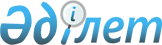 2011 жылдың сәуір-маусымында және қазан-желтоқсанында азаматтарды мерзімді әскери қызметке шақыруды өткізу туралы
					
			Күшін жойған
			
			
		
					Қызылорда облысы әкімдігінің 2011 жылғы 28 наурыздағы  N 1092 қаулысы. Қызылорда облысының Әділет департаментінде 2011 жылы 04 сәуірде N 4267 тіркелді. Қолданылу мерзімі өтуіне байланысты күші жойылды - Қызылорда облысы әкімі аппаратының 2012 жылғы 26 маусымдағы N 13-11/2874 хатымен      Ескерту. Қолданылу мерзімі өтуіне байланысты күші жойылды - Қызылорда облысы әкімі аппаратының 2012.06.26 N 13-11/2874 хатымен.

      "Әскери міндеттілік және әскери қызмет туралы" Қазақстан Республикасының 2005 жылғы 8 шілдедегі Заңына, "Белгіленген әскери қызмет мерзімін өткерген мерзімді әскери қызметтегі әскери қызметшілерді запасқа шығару және Қазақстан Республикасының азаматтарын 2011 жылдың сәуір-маусымында және қазан-желтоқсанында кезекті мерзімді әскери қызметке шақыру туралы" Қазақстан Республикасы Президентінің 2011 жылғы 3 наурыздағы N 1163 Жарлығына және "Азаматтарды әскери қызметке шақыруды ұйымдастыру және өткізу ережесiн бекiту туралы" Қазақстан Республикасы Үкіметінің 2006 жылғы 30 маусымдағы N 623 қаулысына сәйкес Қызылорда облысының әкімдігі ҚАУЛЫ ЕТЕДІ:



      1. Әскерге шақыруды кейінге қалдыруға немесе босатуға құқығы жоқ он сегіз жастан жиырма жеті жасқа дейінгі ер азаматтарды, сондай-ақ, оқу орындарынан шығарылған, жиырма жеті жасқа толмаған және әскерге шақыру бойынша белгіленген әскери қызмет мерзімдерін өткермеген азаматтарды 2011 жылдың сәуір-маусымында және қазан-желтоқсанында кезекті мерзімді әскери қызметке шақыруды жүргізу үшін осы қаулының 1-қосымшасына сәйкес құрамда облыстық шақыру комиссиясы құрылсын.



      2. Осы қаулының 2-қосымшасына сәйкес азаматтарды 2011 жылдың сәуір-маусымында және қазан-желтоқсанында әскери қызметке шақыруды өткізу кестесі бекітілсін.



      3. Аудандар мен Қызылорда қаласының әкімдері 2011 жылдың сәуір-маусымында және қазан-желтоқсанында мерзімді әскери қызметке шақыруды жүргізуді ұйымдастырсын және қамтамасыз етсін.



      4. "Қызылорда облысының мәдениет басқармасы" мемлекеттік мекемесі әскери қызметке шақырылғандарды салтанатты жағдайда шығарып салу күндерінде әскерге шақырылған жастар алдында көркем өнерпаздар мен шығармашылық ұжымдардың концерттерін, шақыру кезеңінде "Қызылорда облысының қорғаныс істері жөніндегі департаменті" мемлекеттік мекемесі жанындағы облыстық жиын пунктінде әскери-патриоттық тақырыптардағы көркем-суретті және деректі фильмдерді көрсетуді ұйымдастырсын.



      5. "Қызылорда облысының денсаулық сақтау басқармасы" мемлекеттік мекемесі облыстық шақыру комиссиясы құрамында облыстық медициналық комиссиясын құрсын.



      6. "Қызылорда облысының ішкі істер департаменті" (келісім бойынша), "Қызылорда стансасындағы желілік ішкі істер бөлімі" (келісім бойынша) мемлекеттік мекемелеріне көпшілік шоғырланатын орындарда және шақырылғандардың жүру маршруттарында қоғамдық тәртіпті сақтау мақсатында жол полициясы инспекторларын, патрульдік автокөліктердің және полиция нарядтарының қажетті санын бөлу ұсынылсын.



      7. "Қызылорда облысының жұмылдыру дайындығы, азаматтық қорғаныс және авариялар мен дүлей зілзалдардың алдын алуды және жоюды ұйымдастыру басқармасы" мемлекеттік мекемесі азаматтардың әскери қызметке шақырылуын жүргізуді ұйымдастыру үшін облыстық жиын пунктін дәрі-дәрмекпен, құрал-жабдықпен, азық-түлікпен және шаруашылық мүлкімен, автомобиль көлігімен, сондай-ақ, байланыс құралдарымен қамтамасыз етсін.



      8. Осы қаулы алғаш ресми жарияланған күнінен бастап қолданысқа енгізіледі.      Қызылорда облысының әкімі                    Б. Қуандықов      "КЕЛІСІЛДІ"      "Қызылорда облысының ішкі

      істер департаменті" мемлекеттік

      мекемесінің бастығы

      Ә. Әбжанов ____________________

      2011 жылғы "17" наурыз      "КЕЛІСІЛДІ"      "Қызылорда облысының қорғаныс

      істері жөніндегі департаменті"

      мемлекеттік мекемесінің бастығы

      К. Саутбеков___________________

      2011 жылғы "___" ___________      "КЕЛІСІЛДІ"      "Қызылорда стансасындағы желілік ішкі

      істер бөлімі" мемлекеттік мекемесінің бастығы

      Қ. Тлеуқабылов__________________

      2011 жылғы "17" наурыз      2011 жылғы "28" наурыз N 1092

      Қызылорда облысы әкімдігінің

      қаулысына 1-қосымша        

Облыстық шақыру комиссиясының құрамы      Ескерту. 1-қосымшаға өзгерту енгізілді - Қызылорда облысы әкімдігінің 2011.10.07 N 152 Қаулысымен.      2011 жылғы "28" наурыз N 1092

      Қызылорда облысы әкімдігінің

      қаулысына 2-қосымша 

АЗАМАТТАРДЫ 2011 ЖЫЛДЫҢ СӘУІР-МАУСЫМЫНДА ЖӘНЕ ҚАЗАН-ЖЕЛТОҚСАНЫНДА ӘСКЕРИ ҚЫЗМЕТКЕ ШАҚЫРУДЫ

      ӨТКІЗУ КЕСТЕСІ      Ескертпе: Х - облыстық шақыру комиссиясының қабылдау күндері.
					© 2012. Қазақстан Республикасы Әділет министрлігінің «Қазақстан Республикасының Заңнама және құқықтық ақпарат институты» ШЖҚ РМК
				Саутбеков Қалиолла Нұрланұлы"Қызылорда облысының қорғаныс істері жөніндегі департаменті" мемлекеттік мекемесінің бастығы, комиссия төрағасы (келісім бойынша);Жылқайдаров Әмірқұл Романқұлұлы "Қызылорда облысының жұмылдыру дайындығы, азаматтық қорғаныс, авариялар мен дүлей зілзалалардың алдын алуды және жоюды ұйымдастыру басқармасы" мемлекеттік мекемесінің бастығы, комиссия төрағасының орынбасары;Комиссия мүшелері:
Мұятов Бақыт Жолшыұлы"Қызылорда облысының ішкі істер департаменті" мемлекеттік мекемесі бастығының орынбасары (келісім бойынша);Искакова Нэлля Набиқызы "Қызылорда облысының қорғаныс істері жөніндегі департаменті" мемлекеттік мекемесінің тәрбие, әлеуметтік және психологиялық жұмыстары бөлімінің аға әскери маманы - психолог (келісім бойынша);Теңізқұлов Нұрлан Ержанұлы"Қызылорда облысының қорғаныс істері жөніндегі департаменті" мемлекеттік мекемесінің заңгер - кеңесшісі (келісім бойынша);Ешмуратов Ербол Қуанышович"Қызылорда облысының қорғаныс істері жөніндегі департаменті" мемлекеттік мекемесі бастығының көмекшісі - дәрігер (медициналық комиссияның төрағасы) (келісім бойынша);Жылқыбаева Динара Қадырбергенқызы"Облыстық жұқпалы аурулар ауруханасы" мемлекеттік мекемесінің медбикесі, комиссия хатшысы.Қорғаныс істері жөніндегі бөлімдер (басқармалар)СӘУІРСӘУІРСӘУІРСӘУІРСӘУІРСӘУІРСӘУІРСӘУІРСӘУІРСӘУІРСӘУІРСӘУІРСӘУІРСӘУІРСӘУІРҚорғаныс істері жөніндегі бөлімдер (басқармалар)өткізу күндеріөткізу күндеріөткізу күндеріөткізу күндеріөткізу күндеріөткізу күндеріөткізу күндеріөткізу күндеріөткізу күндеріөткізу күндеріөткізу күндеріөткізу күндеріөткізу күндеріөткізу күндеріөткізу күндеріҚорғаныс істері жөніндегі бөлімдер (басқармалар)111213141518192021222526272829Арал ауданых
х
х
х
х
х
Қазалы ауданых
х
х
х
х
х
Байқоңыр қаласых
х
х
х
х
х
Қармақшы ауданых
х
х
х
х
х
Жалағаш ауданых
х
х
х
х
х
Сырдария ауданых
х
х
х
х
х
Қызылорда қаласых
х
х
х
х
х
Шиелі ауданых
х
х
х
х
х
х
Жаңақорған ауданых
х
х
х
х
х
х
Қорғаныс істері жөніндегі бөлімдер (басқармалар)МАМЫРМАМЫРМАМЫРМАМЫРМАМЫРМАМЫРМАМЫРМАМЫРМАМЫРМАМЫРМАМЫРМАМЫРМАМЫРМАМЫРМАМЫРМАМЫРМАМЫРМАМЫРМАМЫРМАМЫРҚорғаныс істері жөніндегі бөлімдер (басқармалар)өткізу күндеріөткізу күндеріөткізу күндеріөткізу күндеріөткізу күндеріөткізу күндеріөткізу күндеріөткізу күндеріөткізу күндеріөткізу күндеріөткізу күндеріөткізу күндеріөткізу күндеріөткізу күндеріөткізу күндеріөткізу күндеріөткізу күндеріөткізу күндеріөткізу күндеріөткізу күндеріҚорғаныс істері жөніндегі бөлімдер (басқармалар)345610111213161718192023242526273031Арал ауданых
х
х
х
х
х
х
х
х
х
х
Қазалы ауданых
х
х
х
х
х
х
х
х
х
х
Байқоңыр қаласых
х
х
х
х
х
х
х
х
х
х
Қармақшы ауданых
х
х
х
х
х
х
х
х
х
Жалағаш ауданых
х
х
х
х
х
х
х
х
х
Сырдария ауданых
х
х
х
х
х
х
х
х
х
Қызылорда қаласых
х
х
х
х
х
х
х
х
х
х
Шиелі ауданых
х
х
х
х
х
х
х
х
х
Жаңақорған ауданых
х
х
х
х
х
х
х
х
х
Қорғаныс істері жөніндегі бөлімдер (басқармалар)МАУСЫММАУСЫММАУСЫММАУСЫММАУСЫММАУСЫММАУСЫММАУСЫММАУСЫММАУСЫММАУСЫММАУСЫММАУСЫММАУСЫММАУСЫММАУСЫММАУСЫММАУСЫММАУСЫММАУСЫММАУСЫММАУСЫМҚорғаныс істері жөніндегі бөлімдер (басқармалар)өткізу күндеріөткізу күндеріөткізу күндеріөткізу күндеріөткізу күндеріөткізу күндеріөткізу күндеріөткізу күндеріөткізу күндеріөткізу күндеріөткізу күндеріөткізу күндеріөткізу күндеріөткізу күндеріөткізу күндеріөткізу күндеріөткізу күндеріөткізу күндеріөткізу күндеріөткізу күндеріөткізу күндеріөткізу күндеріҚорғаныс істері жөніндегі бөлімдер (басқармалар)1236789101314151617202122232427282930Арал ауданых
х
х
Қазалы ауданых
х
х
Байқоңыр қаласых
х
х
Қармақшы ауданых
х
х
Жалағаш ауданых
х
х
Сырдария ауданых
х
х
Қызылорда қаласых
х
х
х
х
х
Шиелі ауданых
х
х
Жаңақорған ауданых
х
х
Қорғаныс істері жөніндегі бөлімдер (басқармалар)ҚАЗАНҚАЗАНҚАЗАНҚАЗАНҚАЗАНҚАЗАНҚАЗАНҚАЗАНҚАЗАНҚАЗАНҚАЗАНҚАЗАНҚАЗАНҚАЗАНҚАЗАНҚАЗАНҚорғаныс істері жөніндегі бөлімдер (басқармалар)өткізу күндеріөткізу күндеріөткізу күндеріөткізу күндеріөткізу күндеріөткізу күндеріөткізу күндеріөткізу күндеріөткізу күндеріөткізу күндеріөткізу күндеріөткізу күндеріөткізу күндеріөткізу күндеріөткізу күндеріөткізу күндеріҚорғаныс істері жөніндегі бөлімдер (басқармалар)7101112131417181920212425262728Арал ауданыххххххҚазалы ауданыххххххБайқоңыр қаласыххххххҚармақшы ауданыххххххЖалағаш ауданыххххххСырдария ауданыхххххххҚызылорда қаласыххххххххШиелі ауданыххххххЖаңақорған ауданых
х
х
х
х
хҚорғаныс істері жөніндегі бөлімдер (басқармалар)ҚАРАШАҚАРАШАҚАРАШАҚАРАШАҚАРАШАҚАРАШАҚАРАШАҚАРАШАҚАРАШАҚАРАШАҚАРАШАҚАРАШАҚАРАШАҚАРАШАҚАРАШАҚАРАШАҚАРАШАҚАРАШАҚАРАШАҚАРАШАҚАРАШАҚорғаныс істері жөніндегі бөлімдер (басқармалар)өткізу күндеріөткізу күндеріөткізу күндеріөткізу күндеріөткізу күндеріөткізу күндеріөткізу күндеріөткізу күндеріөткізу күндеріөткізу күндеріөткізу күндеріөткізу күндеріөткізу күндеріөткізу күндеріөткізу күндеріөткізу күндеріөткізу күндеріөткізу күндеріөткізу күндеріөткізу күндеріөткізу күндеріҚорғаныс істері жөніндегі бөлімдер (басқармалар)123489101114151617182122232425282930Арал ауданыхххххххҚазалы ауданыхххххххБайқоңыр қаласыххххххҚармақшы ауданыххххххЖалағаш ауданыххххххСырдария ауданыххххххҚызылорда қаласыхххххххШиелі ауданыххххххЖаңақорған ауданыхххххҚорғаныс істері жөніндегі бөлімдер (басқармалар)ЖЕЛТОҚСАНЖЕЛТОҚСАНЖЕЛТОҚСАНЖЕЛТОҚСАНЖЕЛТОҚСАНЖЕЛТОҚСАНЖЕЛТОҚСАНЖЕЛТОҚСАНЖЕЛТОҚСАНЖЕЛТОҚСАНЖЕЛТОҚСАНЖЕЛТОҚСАНЖЕЛТОҚСАНЖЕЛТОҚСАНЖЕЛТОҚСАНЖЕЛТОҚСАНЖЕЛТОҚСАНЖЕЛТОҚСАНЖЕЛТОҚСАНЖЕЛТОҚСАНЖЕЛТОҚСАНҚорғаныс істері жөніндегі бөлімдер (басқармалар)өткізу күндеріөткізу күндеріөткізу күндеріөткізу күндеріөткізу күндеріөткізу күндеріөткізу күндеріөткізу күндеріөткізу күндеріөткізу күндеріөткізу күндеріөткізу күндеріөткізу күндеріөткізу күндеріөткізу күндеріөткізу күндеріөткізу күндеріөткізу күндеріөткізу күндеріөткізу күндеріөткізу күндеріҚорғаныс істері жөніндегі бөлімдер (басқармалар)125678912131415202122232627282930Арал ауданых
х
Қазалы ауданых
х
Байқоңыр қаласых
х
х
Қармақшы ауданых
х
х
Жалағаш ауданых
х
х
Сырдария ауданыхх
Қызылорда қаласых
х
Шиелі ауданых
х
Жаңақорған ауданых
х
